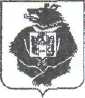 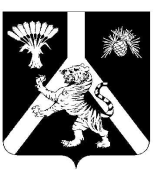 СХОД ГРАЖДАННАУМОВСКОГО СЕЛЬСКОГО ПОСЕЛЕНИЯХабаровского муниципального районаХабаровского краяРЕШЕНИЕ24.10.2022 № 56с. НаумовкаО внесении изменений  в решение Схода граждан Наумовского сельского поселения Хабаровского муниципального района Хабаровского края от 25.08.2021 №36 «Об утверждении Положения о местных налогах на территории Наумовского сельского поселения Хабаровского муниципального района Хабаровского края». В целях приведения Решения, Положения в соответствии с НК РФ в действующей редакции, исключения неясности правовых норм Решения, Положения и устранения нарушений юридико-технического характера, Сход граждан Наумовского сельского поселения Хабаровского муниципального района Хабаровского края:РЕШИЛ: 1. Внести в решение Схода граждан Наумовского сельского поселения Хабаровского муниципального района Хабаровского края от 25.08.2021 № 36 "Об утверждении Положения о местных налогах на территории Наумовского сельского поселения Хабаровского муниципального района Хабаровского края» следующие изменения:1.1. Пункт 4  изложить  в следующей редакции:«4. Настоящее Решение вступает в силу не ранее чем по истечении одного месяца со дня его официального опубликования и не ранее 1-го числа очередного налогового периода (по соответствующему налогу).»;2. Внести в Положение о местных налогах на территории    Наумовского сельского поселения Хабаровского муниципального района Хабаровского края, утвержденное решением Схода граждан Наумовского сельского поселения Хабаровского муниципального района Хабаровского края от 25.08.2021 № 36, следующие изменения:2.1. Наименование дополнить словами «Хабаровского муниципального района Хабаровского края»;2.2.  Пункт 1 статьи 1 раздела I после слов "Наумовского сельского поселения Хабаровского муниципального района Хабаровского края" дополнить  словами "(далее - Наумовское сельское поселение)";2.3. Пункт 1.1 статьи 1 раздела II после слов "Земельный налог" дополнить словами "(далее в настоящем разделе – налог)";2.4. Подпункт 1 подпункта 2.1.1 пункта 2.1 статьи 2 раздела II изложить в следующей редакции:"1) отнесенных к землям сельскохозяйственного назначения или к землям в составе зон сельскохозяйственного использования в населенных пунктах и используемых для сельскохозяйственного производства;";2.5. Подпункт 2 подпункта 2.1.1 пункта 2.1 статьи 2 раздела II изложить в следующей редакции:"2) занятых жилищных фондом и объектами инженерной инфраструктуры жилищно-коммунального комплекса (за исключением доли в праве на земельный участок, приходящейся на объект, не относящийся к жилищному фонду и к объектам инженерной инфраструктуры жилищно-коммунального комплекса) или приобретённых (предоставленных) для жилищного строительства (за исключением земельных участков, приобретённых (предоставленных) для индивидуального жилищного строительства, используемых в предпринимательской деятельности);";2.6. В пункте 3.1 статьи 3 раздела II слова "главой 31 части второй" заменить словами "статьей 395";2.7. В пункте 1 графы "Объект налогообложения" таблицы статьи 2 раздела III слова "Объект налогообложения, кадастровая стоимость которого не превышает 300 миллионов рублей (включительно):" исключить;2.8. В подпункте 1.3 пункта 1 графы "Объект налогообложения" таблицы статьи 2 раздела III слова "часть жилого дома" исключить;2.9. В пункте 1.5 графы «Объект налогообложения» таблицы статьи 2 раздела III слова «Гараж, машино-место» заменить словами «Гараж и машино-место»; 2.10. В пункте 2  графы «Объект налогообложения» таблицы в пункте  2 раздела III слова  «в 2020 и последующие годы» исключить.3. Опубликовать настоящее решение в «Информационном бюллетене Наумовского сельского поселения Хабаровского муниципального района Хабаровского края» и разместить на официальном сайте Наумовского сельского поселения Хабаровского муниципального района Хабаровского края в информационно-телекоммуникационной сети "Интернет".4. Решение вступает в силу после его официального опубликования (обнародования).Глава сельского поселения                                                Л.В. Зибницкая УТВЕРЖДАЮрешением Схода граждан Наумовского сельского поселения Хабаровского муниципального районаХабаровского краяот 25.08.2021№ 36ПОЛОЖЕНИЕо местных налогах на территории Наумовского сельского поселения Хабаровского муниципального района Хабаровского края I. ОБЩИЕ ПОЛОЖЕНИЯ	1. Настоящее Положение разработано в соответствии с требованиями Бюджетного кодекса Российской Федерации, Налогового кодекса Российской Федерации, Федерального закона от 06.10.2003 №131-ФЗ «Об общих принципах организации местного самоуправления в Российской Федерации», законодательства Хабаровского края и регулирует отношения по установлению, введению и взиманию местных налогов на территории Наумовского сельского поселения Хабаровского муниципального района Хабаровского края, устанавливает систему местных налогов, взимаемых в местный бюджет, а также налоговые льготы по уплате местных налогов, основания и порядок их применения.	2. На территории Наумовского сельского поселения вводятся следующие местные налоги:	1)земельный налог;	2)налог на имущество физических лиц.II. ЗЕМЕЛЬНЫЙ НАЛОГ1. Общие положения1.1. Земельный налог  устанавливается и вводится в действие на территории Наумовского сельского поселения настоящим Положением в соответствии с главой 31 части второй Налогового кодекса Российской Федерации.1.2. Налогоплательщики, объект налогообложения, налоговая база и порядок её определения, налоговый и отчётный периоды, порядок исчисления налога и другие элементы налогообложения определены главой 31 части второй Налогового кодекса Российской Федерации.1.3. Настоящим Положением определяются налоговые ставки, налоговые льготы, основания и порядок их применения.2. Налоговые ставки	2.1. Налоговые ставки устанавливаются в следующих размерах:2.1.1. 0,3 процента в отношении земельных участков:1) отнесенных к землям сельскохозяйственного назначения или к землям в составе зон сельскохозяйственного производства;2) занятых жилищных фондом и объектами инженерной инфраструктуры жилищно-коммунального комплекса ( за исключением доли в праве на земельный участок, приходящийся на объект, не относящийся к жилищному фонду и объектам инженерной инфраструктуры жилищно-коммунального комплекса) или приобретённых (предоставленных) для жилищного строительства (за исключением земельных участков, приобретённых ( предоставленных) для жилищного индивидуального строительства, используемых в предпринимательской деятельности);3) не используемых в предпринимательской деятельности, приобретённых (предоставленных) для ведения личного подсобного хозяйства, садоводства или огородничества, а также земельных участков общего назначения, предусмотренных Федеральным законом от 29 июля 2017 года №217-ФЗ «О ведении гражданами садоводства и огородничества для собственных нужд и о внесении изменений в отдельные законодательные акты Российской Федерации»;4) ограниченных в обороте в соответствии с законодательством Российской Федерации, предоставленных для обеспечения обороны, безопасности таможенных нужд.2.1.2. 1,5 процента в отношении прочих земельных участков.3.Налоговые льготы3.1. Право на налоговую льготу имеют категории налогоплательщиков, определенные главой 31 части второй Налогового кодекса Российской Федерации.III. НАЛОГ НА ИМУЩЕСТВО ФИЗИЧЕСКИХ ЛИЦ1. Общие положения1.1. Настоящим Положением устанавливается и вводится на территории Наумовского сельского поселения налог на имущество физических лиц (далее в настоящем разделе – налог), определяются налоговые ставки.1.2. Налогоплательщики, объект налогообложения, налоговая база и порядок ее определения, налоговый период, порядок исчисления суммы налога, порядок  и сроки его уплаты, а также налоговые льготы установлены главой 32 части второй Налогового кодекса Российской Федерации.2. Налоговые ставкиНалоговые ставки устанавливаются в следующих размерах:Глава сельского поселения                                                  Л.В. Зибницкая№п/пОбъект налогообложенияНалоговая ставка (%)1.Объект налогообложения. Кадастровая стоимость которого не превышает 300 миллионов рублей (включительно):1.1.Жилой дом, часть жилого дома;0.31.2.Квартира, часть квартиры, комната;0,31.3.Объект незавершенного строительства в случае, если проектируемым назначением такого объекта является жилой дом, часть жилого дома;0,31.4.Единый недвижимый комплекс, в состав которого входит хотя бы один жилой дом;0,31.5.Гараж и машино-место, в том числе расположенные в объектах налогообложения, указанных в подпункте 2 пункта 2 статьи 406 Налогового кодекса Российской Федерации;0,31.6.Хозяйственное строение или сооружение, площадь каждого из которых не превышает 50 квадратных метров и которые расположены на земельных участках для ведения личного подсобного хозяйства, огородничества, садоводства или индивидуального жилищного строительства0,32.Объект налогообложения, включенный в перечень, определяемый в соответствии с пунктом 7 статьи  378.2 Налогового кодекса Российской Федерации, объект налогообложения, предусмотренный абзацем втором пункта 10 статьи 378.2 Налогового кодекса Российской Федерации:2,03.Объект налогообложения, кадастровая стоимость которого превышает 300 миллионов рублей2,04.Прочие объекты налогообложения0,5